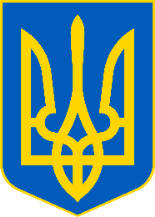 Оформлення запиту щодо отримання відомостей з ДРФО про суми/джерела виплачених доходів та утриманих податків:https://youtu.be/_SKY0auOjSk Як заповнити декларацію про майновий стан і доходи: https://www.youtube.com/watch?v=SuFkpDOosB8Заповнення квартальної декларації фізичними особами-платниками єдиного податку, які перебувають на ІІІ групі за посиланням: https://www.youtube.com/watch?v=YOhECvfE0Z4